Każde zdarzenie z materiałami niebezpiecznymi musi być zgłoszone w ciągu 72 godzin od jego wystąpienia.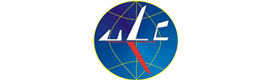 Patrz uwagi na następnej stronie tego formularza. Pola w których nagłówek jest kursywą, muszą być wypełnione jedynie w stosownych przypadkach.Rodzaj zdarzenia:			Wypadek			Incydent			InneType of Occurrence			Accident				Incident				OtherUwagi:Należy zgłosić wszelkiego rodzaju zdarzenia związane z materiałami niebezpiecznymi, niezależnie od tego, czy towary niebezpieczne znajdują się w ładunku, poczcie czy bagażu.Wypadkiem z udziałem materiałów niebezpiecznych nazywane jest zdarzenie odnoszące się do materiałów niebezpiecznych przewożonych drogą powietrzną, które spowodowało śmiertelne lub poważne obrażenia ciała lub znaczące szkody materialne. Poważnymi obrażeniami nazywamy obrażenie ciała, którego doznała osoba w wypadku i która: wymaga hospitalizacji przez okres dłuższy niż 48 godzin, rozpoczynającej się w ciągu 7 dni licząc od daty doznania obrażenia; spowodował złamania kości (z wyjątkiem drobnych złamań palców, stóp i nosa);dotyczy skaleczeń, które spowodowały krwotok, uszkodzenie nerwów, mięśni lub ścięgien; obejmuje obrażenie jakiegokolwiek organu wewnętrznego; dotyczy poparzeń drugiego lub trzeciego stopnia, lub innych oparzeń obejmujących więcej niż 5% powierzchni ciała;obejmuje potwierdzone oznaki narażenia się na działanie substancji zakaźnych lub szkodliwe promieniowanie. Wypadkiem z materiałami niebezpiecznymi może być także wypadek samolotu; w takim przypadku musi być przeprowadzona procedura zgłaszania wypadków lotniczych związanych z przewozem materiałów niebezpiecznych droga powietrzną.Incydent z materiałami niebezpiecznymi to zdarzenie, inne niż wypadek z materiałami niebezpiecznymi, związane i dotyczące transportu materiałów niebezpiecznych drogą powietrzną, niekoniecznie zaistniałe na pokładzie statku powietrznego, w wyniku którego nastąpiło obrażenie ciała, uszkodzenie mienia lub skażenie środowiska, pożar, rozerwanie, rozlanie, wyciek cieczy, promieniowanie bądź inny dowód na to, że integralność opakowania nie została zachowana. Każde zdarzenie dotyczące przewozu materiałów niebezpiecznych, które poważnie zagraża statkowi powietrznemu lub jego użytkowników jest uważane za incydent z udziałem materiałów niebezpiecznych.Raport ten może być również wykorzystany do zgłaszania wszelkich przypadków, w których niezadeklarowane lub błędnie zadeklarowane materiały niebezpieczne zostały wykryte w ładunku lub gdy bagaż zawierał niebezpieczne materiały, których pasażerom nie wolno zabrać na pokład samolotu.Pierwsze sprawozdanie powinno zostać wysłane w ciągu 72 godzin od wystąpienia zdarzenia, chyba że uniemożliwiają to wyjątkowe okoliczności. Pierwsze sprawozdanie można sporządzić w jakikolwiek sposób, ale pisemny raport powinien być wysłany tak szybko, jak to możliwe, nawet jeśli wszystkie informacje są niedostępne.Kopie wszystkich istotnych dokumentów i wszelkich fotografii powinny być dołączone do niniejszego raportu lub przesłane z tym raportem. Wypełniony raport należy przesłać za pomocą platformy ECCAIRS 2 - https://e2.aviationreporting.eu/reporting Wszystkie materiały niebezpieczne, opakowania, dokumenty itp. dotyczące tego zdarzenia muszą być przechowywane do momentu wysłania wstępnego raportu.1.Przewoźnik:Operator2.Data zdarzenia:Date of occurence2.Data zdarzenia:Date of occurence3.Lokalny czas wystąpienia zdarzenia:Local time of occurence4.Data rejsu:Flight date5.Nr rejsu:Flight no 5.Nr rejsu:Flight no 6.Port nadania:Departure airport7.Port przeznaczenia:Airpor destination8.Typ samolotu:Aircraft type8.Typ samolotu:Aircraft type9.Znaki rejestracyjne statku powietrznego:Aircraft registration9.Miejsce zdarzenia:Location of occurence9.Miejsce zdarzenia:Location of occurence10. Miejsce pochodzenia towaru:Origin of goods10. Miejsce pochodzenia towaru:Origin of goods11. Opis zdarzenia, w tym szczegóły dotyczące uszkodzeń itp.: (jeśli konieczne kontynuuj opis na następnej stronie)Description of the occurrence, including details of damage, etc. (if necessary continue on the next page)11. Opis zdarzenia, w tym szczegóły dotyczące uszkodzeń itp.: (jeśli konieczne kontynuuj opis na następnej stronie)Description of the occurrence, including details of damage, etc. (if necessary continue on the next page)11. Opis zdarzenia, w tym szczegóły dotyczące uszkodzeń itp.: (jeśli konieczne kontynuuj opis na następnej stronie)Description of the occurrence, including details of damage, etc. (if necessary continue on the next page)11. Opis zdarzenia, w tym szczegóły dotyczące uszkodzeń itp.: (jeśli konieczne kontynuuj opis na następnej stronie)Description of the occurrence, including details of damage, etc. (if necessary continue on the next page)12. Prawidłowa nazwa wysyłkowa (zawierająca nazwę techniczną):Proper shipping name (including technical name)12. Prawidłowa nazwa wysyłkowa (zawierająca nazwę techniczną):Proper shipping name (including technical name)12. Prawidłowa nazwa wysyłkowa (zawierająca nazwę techniczną):Proper shipping name (including technical name)12. Prawidłowa nazwa wysyłkowa (zawierająca nazwę techniczną):Proper shipping name (including technical name)13.Nr UN lub ID (jeśli znany):UN/ID no. (when known)14.Klasa/podklasa (jeśli znana):Class/Division (when known)14.Klasa/podklasa (jeśli znana):Class/Division (when known)15. Dodatkowe ryzyko:Subsidiary risk(s)16. Grupa pakowania:Packing group17. Kategoria (tylko 7 klasa):Category (class 7 only)17. Kategoria (tylko 7 klasa):Category (class 7 only)18. Rodzaj pakowania:Type of packaging 19. Oznaczenia specyfikacji pakowania:Packiging specification marking20. Ilość opakowań:No. of packages20. Ilość opakowań:No. of packages21. Ilość materiału (lub TI jeśli dotyczy):Quantity (or TI, jeśli dotyczy)22. Nr listu przewozowego:Reference no. of airwaybill23. Nr wywieszki bagażowej lub biletu pasażerskiego (jeśli dotyczy):Reference no. of baggage tag or passenger ticket23. Nr wywieszki bagażowej lub biletu pasażerskiego (jeśli dotyczy):Reference no. of baggage tag or passenger ticket23. Nr wywieszki bagażowej lub biletu pasażerskiego (jeśli dotyczy):Reference no. of baggage tag or passenger ticket24. Nazwa i adres nadawcy, agenta, pasażera itp.:Name and address of shipper, agent, passenger, etc.:24. Nazwa i adres nadawcy, agenta, pasażera itp.:Name and address of shipper, agent, passenger, etc.:24. Nazwa i adres nadawcy, agenta, pasażera itp.:Name and address of shipper, agent, passenger, etc.:24. Nazwa i adres nadawcy, agenta, pasażera itp.:Name and address of shipper, agent, passenger, etc.:25. Inne istotne informacje (w tym przyczyny, wszelkie podjęte działania):Other relevant information (including causes, any action taken):25. Inne istotne informacje (w tym przyczyny, wszelkie podjęte działania):Other relevant information (including causes, any action taken):25. Inne istotne informacje (w tym przyczyny, wszelkie podjęte działania):Other relevant information (including causes, any action taken):25. Inne istotne informacje (w tym przyczyny, wszelkie podjęte działania):Other relevant information (including causes, any action taken):26. Nazwisko i stanowisko osoby sporządzającej raport:Name and title of person making report:26. Nazwisko i stanowisko osoby sporządzającej raport:Name and title of person making report:26. Nazwisko i stanowisko osoby sporządzającej raport:Name and title of person making report:27. Nr telefonu.:Telephone no.:28. E-mail:29.: FirmaCompany29.: FirmaCompany30. Adres:Address31. Data:Date31. Data:Date32. Podpis:Signature32. Podpis:SignatureOpis zdarzenia (kontynuuacja):Description of the occurenceOpis zdarzenia (kontynuuacja):Description of the occurenceOpis zdarzenia (kontynuuacja):Description of the occurenceOpis zdarzenia (kontynuuacja):Description of the occurence